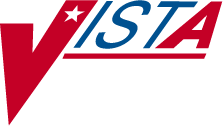 CONSOLIDATED MAIL OUTPATIENT PHARMACY (CMOP)TECHNICAL MANUALVersion 2.0April 1997(Revised December 2010) 		 Department of Veterans Affairs   	 VistA Health Systems Design & DevelopmentRevision History	Each time this manual is updated, the Title Page lists the new revised date and this page describes the changes. If the Revised Pages column lists “All,” replace the existing manual with the reissued manual. If the Revised Pages column lists individual entries (e.g., 25, 32), either update the existing manual with the Change Pages Document or print the entire new manual.December 2010	Consolidated Mail Outpatient Pharmacy V. 2.0	iTechnical Manual PSX*2*71(Page intentionally left blank for two-sided copying.)ii	Consolidated Mail Outpatient Pharmacy V. 2.0	September 2006 Technical Manual7	SIG (Instructions) information when the SIG length exceeds the 80 characters allowed in the RX1 segment. This segment may repeat as many times as needed.*8	If the patient street address information exceeds two lines (HL7 standard for PID segment), additional lines, beginning with “line 3” will be held in NTE|8| segments. These segments will always follow the Patient Identification (PID) segment. This segment will also contain temporary address information. (max character=124)11	Warning Label Text - *When the CMOP WARNING LABEL SOURCE is “New”, the warning label numbers and corresponding warning label text will be sent in this new segment. If the patient has a PMI preference of Spanish, warning labels will be sent in both English and Spanish. If the DEA, SPECIAL HDLG field (#3) in the DRUG file (#50) begins with numbers 1,2,3,4, or 5, then the NO TRANSFER warning text from the RX CONSULT file (#54) entry number 20 will be sent as one of the warnings. There is no limit on the number of warnings that can be sent. The text in this segment, however, will be restricted to 220 characters. If the warning text is greater than 220 characters in length, then it will be continued in the continuation segment NTE|11A|.11A	Warning Label Text Continuation – *This segment will immediately follow the NTE|11| (Notes and Comments) segment, but only when the NTE|11| text exceeds 220 characters. This segment will contain the additional characters beyond the first 220 characters of the warning, but only up to an additional 220 characters.Information regarding dispensing of the prescription ordered. This data is returned from the vendor system when a query message is received from the VistA system. (Required for each prescription returned.)Information on this segment consists of the cancellation reason for a non-dispensed prescription, the date the prescription was shipped to the patient, the carrier handling the shipment, and the package identification code of the shipment. This data, if present, is returned by the vendor system when a query message is received from the VistA system.*The requirements of the data elements for this segment exceed the 120 character length definition, but will not exceed the maximum characters listed. The maximum length of any segment (including control characters) is 245 characters.December 2010	Consolidated Mail Outpatient Pharmacy V. 2.0	71Technical Manual PSX*2*71NTE Segment—Facility Specific Information Definition Table Set ID=1The NOTES AND COMMENTS field contains information related to the institution or facility which originated the message. The TX (Text field) Data type uses the escape sequence, \F\, as a field separator, and the escape sequence, \S\, as a component separator.The information in the table below describes the components encoded in the NOTES AND COMMENTS text field of the Facility NTE segment: Set ID=1ExampleNTE|1||Site#\S\Division Name\S\Institution\F\Street Address\S\Other Street\S\City\S\State Abbrev.\S\ZIP code (99999 or 99999-9999)\F\Phone (999) 999-9999This required segment, NTE|1|, is a single occurrence for each Batch of data and will always follow the Batch Header Segment (BHS|)Description of Components of the data elementsPharmacy Division Data - Components of this field are the site number, the pharmacy division, and the institution (station number).Address - The 1-2 line street address, city, state, and ZIP Code for the pharmacy division.Phone - The telephone number of the pharmacy division.RF Patient Instruction NTE Segment Definition Table	Set ID=2ExampleNTE|2||The instructions present in this field refer to refillable prescriptions only. This information may bNTE|2||e found in the outpatient site file number 59.This segment, NTE |2|, may repeat as necessary to include all RF patient instructions and, if present, will always follow the NTE|1| segment.This is not a required segment and will only be present if data is available.72	Consolidated Mail Outpatient Pharmacy V. 2.0	September 2006 Technical ManualRevision DateRevised PagesPatch NumberDescription12/2010i, 71PSX*2*71Change to allow more than five warnings per prescription to be transmitted to CMOP, and also allow warning text that is greater than 220 characters per warning. Created a continuation segment in NTE|11A| to contain the warning text that is greater than the initial 220 characters, up to an additional 220 characters. The continuation segment immediately follows the NTE|11| segment of the warning.REDACTED07/2009i, 33PSX*2*65Added PSXRPPL2 and PSXBPSR1 to the routine List.REDACTED01/200733, 65, 68-69, 71, 75,75a-b, 77PSX*2*54Added PSXBLD1 to the Routine List. Updated affected HL7 segments to reference the new warning label source.REDACTED09/2006AllPSX*2*61Encapsulation II Follow-up Patches. Added PSX550 to the Routine List. (Clean-up - fixed both Table of Contents, added blank pages, deleted headers, re-numbered pages, etc.) This is a re-issue of the full manual.REDACTED04/1997Original Released Technical Manual.SEQ#LENDTR/ORP/#Element Name in Notes and Comments140STRPharmacy Division Data2106ADRAddress340TNPhone numberSEQ#LENDTR/ORP/#Element Name in Notes and Comments14SISet ID3100STRInstruction (refillable)